Rep. n. 64.2020 - Prot. 476 14.07.20 Fascicolo VII/16.1.2AVVISO PUBBLICO DI SELEZIONE, PER TITOLI, PER L’AFFIDAMENTO DI NR. 1  INCARICO DI LAVORO AUTONOMO NON OCCASIONALE A TITOLO DI “VISITING RESEARCHER” PER LE ESIGENZE DEL DIPARTIMENTO DI MATEMATICA 	IL DIRETTORE 	Visto l’art.. 2222 e ss. del c.c.;Visto l’art. 7 D.Lgs.165/2001 e ss.mm.ii.;Vista la Legge 240/2010 in materia di organizzazione delle Università, di personale accademico e reclutamento, nonché delega al Governo per incentivare la qualità e l’efficienza del sistema universitario;Visto il D.lgs. n. 33/2013 e ss.mm.ii. recante il riordino della disciplina riguardante il diritto di accesso civico e gli obblighi di pubblicità, trasparenza e diffusione delle informazioni da parte delle pubbliche amministrazioni;Visto l’art. 1, comma 303 della Legge di Bilancio per il 2017 n. 232 dell’11/12/2016, in cui si dispone che al fine di favorire lo sviluppo delle attività di ricerca nelle università statali e di valorizzare le attività di supporto allo svolgimento delle stesse senza maggiori oneri per lo Stato gli atti e i contratti di cui all'art. 7 comma 6 del D.lgs. 30 marzo 2001, n. 165, stipulati dalle Università statali non sono soggetti al controllo preventivo da parte della Corte dei Conti, previsto dall'articolo 3, comma 1, lettera f-bis), della legge 14 gennaio 1994, n. 20;Viste le “Linee guida visiting (docenti, studiosi e ricercatori provenienti dall’estero)” approvate da questo Ateneo con delibera del Senato Accademico del 24.09.2019Vista la delibera della Giunta del Dipartimento del 13.07.2020 con cui si autorizza il conferimento dell’incarico di cui all’art. 1 per lo svolgimento delle attività ivi descritte;Verificata l’indisponibilità a svolgere l’attività da parte del personale interno della struttura.DISPONEE’ indetta una procedura comparativa, per titoli, per l’affidamento di un incarico di lavoro autonomo non occasionale come “Visiting researcher” della durata di 6 mesi, per le esigenze del Dipartimento di Matematica Articolo 1Progetto nell’ambito del quale viene richiesto l’affidamento dell’incarico.Durata, oggetto e sede dell’incarico. La prestazione avrà una durata di 6 mesi, a partire dal 1° settembre 2020 e fino al 28 febbraio 2021, per un impegno indicativo quantificabile in circa 150 ore complessive. Obiettivi e ProgettoIn conformità a quanto previsto dalle Linee Guida Visiting di questo Ateneo (art. 1), la presente selezione è finalizzata a soddisfare esigenze di internazionalizzazione che richiedono di attrarre dall’estero figure di docenti, studiosi e ricercatori che possano portare il loro contributo in tutti gli ambiti istituzionali dell’università (didattica, ricerca e terza missione). Queste attività si inseriscono nel più ampio quadro di partecipazione del nostro Ateneo a network internazionali e ad accordi di cooperazione con università, enti di ricerca e altri soggetti pubblici o privati di paesi di tutto il mondo, allo scopo di promuovere la collaborazione accademica in ambito didattico-scientifico e di realizzare programmi di mobilità e scambio per docenti, ricercatori e studenti.Oggetto dell’incaricoCome da Linee Guida Visiting di questo Ateneo (art. 2) il presente incarico di Visiting researcher è destinato a studiosi o esperti, stranieri o italiani, di adeguata qualificazione scientifica provenienti dall’estero, anche a fini di formazione personale, e avrà ad oggetto attività di ricerca sul programma di seguito indicato.Il programma svolto in collaborazione con il visiting researcher ha ad oggetto:1) modelli matematici della diffusione della proteina tau fosforilata nel cervello e sue connessioni con la malattia di Alzheimer. Questo problema è stato affrontato di recente nel caso continuo M. Bertsch, B. Franchi, V. Meschini, M.C. Tesi, A. Tosin, A sensitivity analysis of a mathematical model for the synergistic interplay of Amyloid beta and tau on the dynamics of Alzheimer's disease, preprint 2020, arXiv:2006.01749.In particolare il ricercatore dovrebbe implementare un modello originariamente proposto da A. Raj, A. Kuceyeski, M. Weiner A network diusion model of disease progression in dementia, Neuron, 2012 e A. Raj, V. Tora , H. Cho, J. Y. Choi, Y. H. Ryu, C. H. Lyoo, B. Franchi A combined modelfor aggregation and network diusion in Alzheimer's disease recapitulates regionalhuman tau-PET patterns. Il visiting researcher dovrebbe occuparsi dello studio delle tecniche per ricostruire a posteriori i coefficienti che compaiono nel modello (che si riduce a un sistema di ode) a partire dalle traiettorie del sistema stesso confrontate con i dati clinici disponibili.1) Mathematical models of the diffusion of phosphorylated tau protein in the brain and its connections with Alzheimer's disease. This problem has been recently attacked in the continuous case by M. Bertsch, B. Franchi, V. Meschini, M.C. Tesi, A. Tosin, A sensitivity analysis of a mathematical model for the synergistic interplay of Amyloid beta and tau on the dynamics of Alzheimer's disease, preprint 2020, arXiv:2006.01749.In particular the researcher should implement a model originally proposed by A. Raj, A. Kuceyeski, M. Weiner A network diffusion model of disease progression in dementia, Neuron, 2012 and A. Raj, V. Tora, H. Cho, J. Y. Choi, Y. H. Ryu, C. H. Lyoo, B. Franchi A combined modelfor aggregation and network diffusion in Alzheimer's disease recapitulates regional human tau-PET patterns. The visiting researcher should also attack the study of techniques aimed to retrospectively reconstruct the coefficients that appear in the model (which is reduced to an ode’s system) starting from the trajectories of the system itself, comparing them with the available clinical data.2) modelli matematici di insorgenza e progressione della malattia di Alzheimer.In questo caso viene realizzata la descrizione del passaggio microscopico/macroscopicoattraverso lo strumento matematico della cosiddetta omogeneizzazione del sistema microscopico per diffusione e agglomerazione del peptide A-beta, nello spirito dei lavori B. Franchi & S. Lorenzani, From a microscopic to a macroscopic model for Alzheimer disease: Two-scale homogenization of the Smoluchowski equation in perforated domains, J. Nonlinear Sci. 26(3) (2016), 717-753 e B. Franchi, M. Heida & S. Lorenzani, A Mathematical model for Alzheimer’s disease: An approach via stochastic homogenization of the Smoluchowski equation, Commun. Math. Sci. (2020) (in stampa).Per modello microscopico, si veda Y. Achdou, B. Franchi, N. Marcello & M.C. Tesi, A Qualitative Model for Diffusion and Aggregation of beta-Amyloid in Alzheimer's disease, Journal of Mathematical Biology, 67 (2014) pp. 1369-1392, mentre per quello macroscopico M. Bertsch, B. Franchi, N. Marcello, M. C. Tesi, and A. Tosin. Alzheimer’s disease: a mathematical model for onset and progression. Math. Med. Biol., 34(2):193–214, 20172) Mathematical models of the onset and progression of Alzheimer's disease.In this case the description of the microscopic / macroscopic passage is made through the mathematical tool of the so-called homogenization of the microscopic system for diffusion and agglomeration of the peptide A-beta, in the spirit of the works B. Franchi & S. Lorenzani, From a microscopic to a macroscopic model for Alzheimer disease: Two-scale homogenization of the Smoluchowski equation in perforated domains, J. Nonlinear Sci. 26 (3) (2016), 717-753 and B. Franchi, M. Heida & S. Lorenzani, A Mathematical model for Alzheimer's disease:An approach via stochastic homogenization of the Smoluchowski equation, Commun. Math.Sci. (2020) (in press).For the microscopic model, see Y. Achdou, B. Franchi, N. Marcello & M.C. Tesi, A Qualitative Model for Diffusion and Aggregation of beta-Amyloid in Alzheimer's disease, Journal of Mathematical Biology, 67 (2014) pp. 1369-1392, whereas, for the macroscopic model, see M. Bertsch, B. Franchi, N. Marcello, M. C. Tesi, and A. Tosin. Alzheimer’s disease: a mathematical model for onset and progression. Math. Med. Biol., 34(2):193–214, 2017.SedeLa sede di svolgimento delle attività sarà presso il dipartimento, nonché presso ogni altra struttura dell’Ateneo o altra sede individuata dal prestatore, che risulti funzionale al raggiungimento degli obiettivi legati al progetto.Le attività potranno anche essere svolte con modalità da remoto in quanto risulti funzionale al progetto e al perseguimento dei suoi obiettivi.Il Responsabile scientifico del Progetto è il prof. Bruno Franchi. Il Tutor del Visiting researcher è la prof.ssa Maria Carla TesiArticolo 2Requisiti per l’ammissioneAl presente bando potranno partecipare sia i dipendenti a tempo indeterminato dell’Ateneo inquadrati nella categoria D e/o EP, sia i soggetti esterni.I requisiti di ammissione alla presente valutazione comparativa sono i seguenti:Titolo di studio: 	Dottore di ricerca in Matematica, o titolo equivalenteStare svolgendo in un Paese diverso dall’Italia attività di ricerca scientifica in qualità di studioso o esperto in possesso di adeguata qualificazione scientifica (da accertare mediante il Curriculum professionale di cui all’art. 4, allegato alla domanda)Esperienze e competenze professionali qualificate maturate (almeno 12 mesi) presso enti pubblici o organizzazioni private in relazione all’oggetto del contratto Non aver riportato condanne penali e/o di non aver procedimenti penali pendenti tali da determinare situazioni di incompatibilità con l’incarico da espletareGodimento dei diritti civili e politiciAdeguata conoscenza della lingua italiana, se cittadino stranieroPer i titoli di studio conseguiti all’estero è richiesta la dichiarazione di equipollenza rilasciata ai sensi della vigente normativa in materia, in mancanza della suddetta dichiarazione, i candidati dovranno allegare alla domanda una traduzione in italiano del titolo di studio estero, corredata da auto dichiarazione relativa alla conformità all’originale della traduzione stessa.Il titolo di studio estero può essere dichiarato ammissibile dalla Commissione Giudicatrice, ai soli fini della partecipazione alla selezione. Il vincitore, nel caso in cui abbia conseguito il titolo di studio in un paese non appartenente all’Unione Europea, dovrà trasmettere alla Struttura, con le stesse modalità previste per la presentazione della domanda di ammissione, la traduzione ufficiale con dichiarazione di valore del titolo estero da parte delle competenti rappresentanze diplomatiche o consolari italiane nel Paese di provenienza, secondo le norme vigenti in materia, prima della stipula del contratto.Alle selezioni non possono partecipare coloro che hanno un grado di parentela o di affinità, fino al quarto grado compreso, con un professore appartenente alla struttura che richiede la stipula del contratto ovvero con il Rettore, il Direttore Generale o un componente del Consiglio di Amministrazione dell’Ateneo. Inoltre, alle selezioni non potrà partecipare il personale in quiescenza anticipata di anzianità ai sensi dell’art. 25 della legge 724/1995.I requisiti prescritti devono essere posseduti alla data di scadenza del presente avviso.Il mancato possesso dei requisiti di ammissione o la mancata dichiarazione degli stessi comporta l’esclusione del candidato dalla procedura di selezione. Articolo 3Dipendenti dell’AteneoI dipendenti a tempo indeterminato dell’Ateneo potranno manifestare la propria disponibilità, utilizzando il modulo di cui all’allegato 2 con le modalità specificate nel successivo articolo 5.  A pena di esclusione, la domanda del dipendente deve essere integrata dal NULLA OSTA del proprio Responsabile di Struttura utilizzando il modello di cui all’allegato 3.Lo svolgimento dell’attività da parte di un dipendente dell’Ateneo potrà avvenire solo nel rispetto degli istituti contrattuali previsti dal contratto collettivo del comparto università e nel rispetto della disciplina vigente, con particolare riferimento al D.Lgs. 165/2001 e s.m.i. L’incarico verrà svolto dal dipendente in orario di ufficio e non prevede l’erogazione di compensi aggiuntivi in quanto considerato nell’ambito dell’attività attinente al servizio prestato.Articolo 4Domanda di partecipazioneLa domanda di partecipazione, redatta seguendo lo schema allegato al presente avviso (allegato 1), indirizzata e corredata dalla documentazione di seguito specificata, dovrà pervenire a questa Amministrazione inderogabilmente entro e non oltre le ore 12:00 del giorno 30 luglio 2020.Il presente avviso di selezione sarà pubblicato sul portale di Ateneo https://bandi.unibo.it/collaborazioni/incarichi  e sul sito web del Dipartimento www.matematica.unibo.it. La domanda può essere presentata a scelta del candidato con una delle seguenti modalità:via e-mail, all’indirizzo di posta elettronica: mat.direzione@unibo.it, inviando la domanda di partecipazione debitamente compilata e firmata ed ogni altro documento richiesto in formato .pdf, unitamente alla scansione di un documento di identità in corso di validità;a mezzo Posta Elettronica Certificata (d’ora in avanti denominata PEC), inviando, dal proprio indirizzo di PEC personale, una email all’indirizzo mat.dipartimento@pec.unibo.it contenente la domanda di partecipazione debitamente compilata e firmata ed ogni altro documento richiesto in formato .pdf, unitamente alla scansione di un documento di identità in corso di validitàLa data di acquisizione delle istanze è stabilita e comprovata dalla data di invio della e-mail.Saranno escluse le domande prive di sottoscrizione o pervenute oltre la data sopraindicata o pervenute con altre modalità di invio.La struttura non assume alcuna responsabilità per il mancato recapito di comunicazioni che non sia causato da fatti dei propri dipendenti.Nella domanda i candidati devono indicare, sotto la propria responsabilità:cognome e nome;data e luogo di nascita;cittadinanza;residenza e recapito eletto agli effetti della selezione;di non avere riportato condanne penali e di non avere procedimenti penali in corso (in caso contrario, indicare quali);di possedere tutti i requisiti di ammissione richiesti dall’art. 2 del bando. Alla domanda dovrà essere allegata la seguente documentazione:1. curriculum professionale firmato e datato, utilizzando il formato europeo allegato al presente bando (allegato 4). Il curriculum dovrà evidenziare, in maniera circostanziata, tutte le esperienze formative e professionali maturate, nonché i titoli che si intendono presentare ai fini della loro valutazione;2. copia di un documento di identità in corso di validità;3. a pena di esclusione, i dipendenti a tempo indeterminato dell’Ateneo devono presentare il nulla osta del Responsabile della Struttura (allegato 3).Tutti i candidati sono ammessi alla selezione con riserva di verificare l’effettivo possesso dei requisiti necessari a partecipare alla selezione; l’Amministrazione può disporre in qualsiasi momento l’esclusione dalla selezione stessa.Si ricorda che nei rapporti con gli organi della pubblica amministrazione e i gestori di pubblici servizi i certificati e gli atti di notorietà rilasciati da pubbliche amministrazioni italiane sono sempre sostituiti dalle dichiarazioni di cui agli articoli 46 e 47 D.P.R. 445/2000.Eventuali certificazioni allegate alla domanda non saranno quindi tenute in considerazione ai fini della valutazione dei titoli suddetti, ai sensi dell’art. 15, L.183/2011. Tali certificazioni dovranno essere autocertificate da parte del candidato.Articolo 5Ammissione, modalità di selezione, graduatoria e comunicazioni ai candidatiLa selezione avverrà sulla base della valutazione dei titoli e sarà svolta da una Commissione di esperti.I candidati esclusi dalla procedura saranno avvisati tramite raccomandata con ricevuta di ritorno, tramite e-mail, o tramite PEC.I candidati che non riceveranno avviso di esclusione, potrebbero essere contattati per fornire eventuali chiarimenti sul loro curriculum professionale. Sono valutabili le categorie di titoli descritte nell’allegato 5 del presente avviso, secondo il punteggio ivi descritto. Ai titoli presentati potranno essere attribuiti un massimo di 50 punti.Alla selezione dei candidati esterni si procederà solo nel caso in cui non vi sia la disponibilità dei dipendenti a tempo indeterminato dell’Ateneo o nel caso in cui questi non risultino idonei alla selezione.Sono valutabili le categorie di titoli elencati nell’allegato 5 del presente avviso, secondo il punteggio ivi descritto. Il punteggio complessivo non potrà essere superiore a 50 punti.Non saranno valutati i titoli che dovessero pervenire dopo la data di scadenza del termine per la presentazione delle domande di partecipazione al concorso.I titoli potranno essere autocertificati tramite dichiarazione sostitutiva di atto notorio o autocertificazione contenuta nel curriculum professionale.Il punteggio finale complessivo (max. 50 punti) sarà dato dalla somma dei punteggi riportati per i titoli previsti dall’allegato 5.Al termine della procedura di selezione, la Commissione formulerà una graduatoria generale di merito, nella quale saranno indicati i candidati idonei e il vincitore. La graduatoria avrà durata di 12 mesi e potrà essere utilizzata in caso di rinuncia all’incarico da parte del vincitore.Il Direttore della Struttura provvederà con proprio provvedimento all'approvazione della graduatoria, formulata dalla Commissione, che verrà pubblicata sul sito del Dipartimento: www.matematica.unibo.it. Al candidato vincitore e a quelli in graduatoria verrà inviato con email il decreto approvazione atti della graduatoria.Articolo 6Natura gratuita della prestazione e specifiche modalità di esecuzione della prestazione per il personale esterno L’attività oggetto dell’incarico è prestata a titolo gratuito. E’ garantita la copertura assicurativa del rischio per infortunio per l’espletamento di tutte le attività ricomprese nell’incarico.Al prestatore potranno essere riconosciuti rimborsi delle spese che si rendano eventualmente necessarie per lo svolgimento delle attività oggetto del contratto, previa autorizzazione  e dietro presentazione di idonea documentazione controfirmata dal Tutor del Visiting Researcher, o dal Responsabile Scientifico del Progetto in qualità di Responsabile dell’esecuzione della prestazione, nel rispetto del vigente Regolamento delle missioni e trasferte e relativo rimborso spese dell’Università di Bologna.Il prestatore dovrà attivare idonea garanzia assicurativa a copertura del rischio per responsabilità civile verso terzi, che potrà stipulare con il brocker dell’Ateneo.Ai sensi degli artt. 2222 e seguenti del codice civile, la prestazione d’opera oggetto del presente contratto è resa dal prestatore nel contesto di un rapporto di lavoro privo del carattere della subordinazione e comporta l'esecuzione della prestazione senza osservanza di specifici orari e vincoli gerarchici.Per lo svolgimento di tale attività il prestatore dovrà organizzarsi in forma autonoma, pur avendo a disposizione la documentazione e l’accesso alla struttura, senza che ciò comporti in alcun modo inserimento stabile nell’organizzazione dell’Università di Bologna. In particolare, per l’esecuzione della prestazione, il prestatore:-  svolgerà la propria attività lavorativa in modo completamente autonomo;- agirà senza alcun vincolo di subordinazione e senza coordinamento con l’attività dell’Università e inserimento stabile nell’organizzazione; - determinerà le modalità tecnico-operative di svolgimento della prestazione, nel rispetto del termine pattuito con l’Università. Il presente contratto non implica il sorgere di un rapporto in via esclusiva con l’Ateneo.Il prestatore svolgerà personalmente, senza valersi di sostituti, l’attività richiesta.In conformità alle Linea Guida Visiting di questo Ateneo (art. 8), il Visiting Researcher è tenuto a svolgere le proprie attività secondo il programma didattico e/o di ricerca previsto, ad attenersi a tutte le disposizioni statutarie e regolamentari dell’Ateneo, comprese le disposizioni del codice etico e di comportamento e quelle in materia di sicurezza dei luoghi di lavoro.Articolo 7Affidamento dell’incaricoL’Amministrazione si riserva di non procedere alla stipula del contratto nel caso in cui pervenga o sia ritenuta valida una sola domanda, qualora sussistano o intervengano motivi di pubblico interesse o nel caso in cui le domande non siano ritenute idonee ad insindacabile giudizio dell’Amministrazione. Individuata la persona a cui affidare l’incarico, l’Amministrazione, verificata la veridicità delle dichiarazioni presentate, procederà alla stipula del contratto. Per eventuali ed ulteriori informazioni è possibile rivolgersi a: Prof. Bruno Franchi, ai seguenti recapiti: Tel.   051 2094460; e-mail bruno.franchi@unibo.it. Articolo 8Disposizioni finali e trattamento dei dati Ai fini dell'applicazione delle disposizioni della Legge 7 agosto 1990, n. 241 il Responsabile del procedimento è il Direttore del Dipartimento, Prof. Giovanni Dore, Tel. 051 2094409, e-mail mat.direzione@unibo.it. Ai sensi del Regolamento (UE)2016/679 e del D.Lgs. n. 196/2003 ss.mm.ii  i dati personali forniti dai candidati sono trattati esclusivamente per le finalità di gestione della selezione, di seguito il link relativo all’informativa del trattamento dei dati personali: https://www.unibo.it/it/ateneo/privacy-e-note-legali/privacy/informative-sul-trattamento-dei-dati-personali.Per tutto quanto non espressamente previsto dal presente avviso, trovano applicazione le “Linee guida visiting (docenti, studiosi e ricercatori provenienti dall’estero)” approvate dall’Ateneo con Delibera del Senato Accademico del 24/09/2019.Bologna, 14.07.2020						 				Il Direttore del Dipartimento di Matematica   Prof. Giovanni Dore  (firmato digitalmente)ALLEGATO 1)Al DirettoreDipartimento_____________________________Il/La sottoscritto/a_______________________________________________________________CHIEDEdi partecipare alla valutazione comparativa per titoli relativa all’affidamento di un incarico lavoro autonomo non occasionale ai sensi e per gli effetti dell’art. 2222 e ss. del c.c. per le esigenze di ________________________________________A tal fine dichiara sotto la propria responsabilità, che tutto quanto indicato, nella presente domanda corrisponde al vero, ai sensi dell’art. 46 del D.P.R. n. 445/2000:REQUISITI : Titolo di studio - LAUREA:Ordinamento previgente: __________________________________________________Rilasciato da________________________________________________________________________________________________________________Paese_________________Nuovo ordinamento: ________________________________________________appartenente alla classe di laurea specialistica/magistrale/ _________________________________________________________________________Rilasciato da_______________________________________________________________________________________________________________Paese__________________Titolo di studio straniero:Livello e denominazione titolo conseguito _________________________________Rilasciato da_______________________________________________________________________________________________________________Paese__________________ 	di essere in possesso della dichiarazione di equipollenza rilasciata ai sensi della vigente normativa in materia 	di allegare alla presente domanda una traduzione in italiano del titolo di studio estero, corredata da auto dichiarazione relativa alla conformità all’originale della traduzione stessa - Titolo di studio: DOTTORE DI RICERCA IN MATEMATICA (o titolo equivalente:…)Rilasciato da_______________________________________________________________________________________________________________Paese__________________- di stare svolgendo in un Paese diverso dall’Italia attività di ricerca scientifica in qualità di studioso o esperto in possesso di adeguata qualificazione scientifica (da accertare mediante il Curriculum professionale di cui all’art. 4, allegato alla domanda)- di NON essere parente o affine (fino al quarto grado compreso) con un professore appartenente alla struttura che richiede la stipula ovvero con il Rettore, il Direttore Generale o un componente del Consiglio di Amministrazione dell’Ateneo;di non essere in quiescenza anticipata di anzianità ai sensi dell’art. 25 della legge 724/1995;- di possedere esperienze e competenze professionali qualificate di almeno ___________maturate presso enti pubblici o organizzazioni private in relazione all’oggetto del contratto ______;-  di possedere adeguata conoscenza della lingua italiana (se cittadino straniero); non aver riportato condanne penali e/o di non aver procedimenti penali pendenti tali da determinare situazioni di incompatibilità con l’incarico da espletare. In caso contrario indicare quali_____________________________________________________; di dichiarare nel curriculum allegato all’istanza di partecipazione i titoli che si intendono presentare ai fini della loro valutazione.…e avere necessità del seguente ausilio _______________________________________di eleggere il proprio domicilio per le comunicazioni in merito a questa selezione in Il/la sottoscritto/a allega alla presente istanza copia fotostatica di un valido documento di identità in corso di validità. Il/La sottoscritto/a esprime il proprio consenso affinché i dati personali forniti possano essere trattati nel rispetto Regolamento (UE)2016/679 e del D.Lgs. n. 196/2003 ss.mm.ii  per gli adempimenti connessi alla presente procedura.Data, 							Firma Allega alla presente istanza il proprio curriculum vitae datato e sottoscritto e dichiara che tutto quanto in esso indicato corrisponde al vero ai sensi dell’art. 46 del D.P.R. 445/2000 e che le eventuali fotocopie allegate sono conformi all’originale ai sensi dell’art. 47 del D.P.R. 445/2000.Data, 								Firma																		ALLEGATO 2)Fac simile di modulo per i dipendenti Ateneo   Al Direttore del Dipartimento________________________ Oggetto: manifestazione di interesse allo svolgimento dell’attività ________________________________ del Dipartimento ______________________________________________________(bando prot.____________)          l__ sottoscritt___________________________________________________________________ (matr. ________), nato/a_________________________________________________________  il ______________________________________________in servizio presso ______________________________________________(tel.____________) mail _________________________________________________________________inquadrato nella cat. _____area __________________________________________________DICHIARAdi essere disponibile a prestare l’attività descritta nel bando prot n.______ del ________, durante l’orario di servizio ed a titolo gratuito; di possedere il seguente TITOLO DI STUDIO: _____________________________________________________________________- di NON essere parente o affine (fino al quarto grado compreso) con un professore appartenente alla struttura che richiede la stipula ovvero con il Rettore, il Direttore Generale o un componente del Consiglio di Amministrazione dell’Ateneo;- di possedere esperienze e competenze professionali qualificate di almeno ___________maturate presso enti pubblici o organizzazioni private in relazione all’oggetto del contratto ________;-  di possedere adeguata conoscenza della lingua italiana (se cittadino straniero); non aver riportato condanne penali e/o di non aver procedimenti penali pendenti tali da determinare situazioni di incompatibilità con l’incarico da espletare. In caso contrario indicare quali____________________________________________; di dichiarare nel curriculum allegato all’istanza di partecipazione i titoli che si intendono presentare ai fini della loro valutazione.()e avere necessità del seguente ausilio ______________________________________________Altresì specifico quanto segue: motivazioni:_______________________________________________________________________________________________________________________________________________________________________________________________________________________________________________________________________________________________________________________ attività lavorative svolte presso l'attuale sede di servizio:________________________________________________________________________________________________________________________________________________________________________________________________________________________________________________________________________________________________________________________di aver dettagliato nel curriculum vitae allegato al presente modulo la durata, la tipologia, la natura dell’esperienza professionale richiesta nel bando di selezione nonché ogni altro 	elemento comprovante le capacità a svolgere le attività oggetto dell’incarico (ad es. lettere di referenze, ecc.).Recapito cui indirizzare eventuali comunicazioni:…………………………………… …………………………………....Telefono ……………………….Indirizzo mail……………………Il/La sottoscritto/a allega alla presente istanza copia fotostatica di un valido documento di identità in corso di validità. Il/La sottoscritto/a esprime il proprio consenso affinché i dati personali forniti possano essere trattati nel rispetto Regolamento (UE)2016/679 e del D.Lgs. n. 196/2003 ss.mm.ii  per gli adempimenti connessi alla presente procedura.Data, 							Firma Allega alla presente istanza il proprio curriculum vitae datato e sottoscritto e dichiara che tutto quanto in esso indicato corrisponde al vero ai sensi dell’art. 46 del D.P.R. 445/2000 e che le eventuali fotocopie allegate sono conformi all’originale ai sensi dell’art. 47 del D.P.R. 445/2000.Allega alla presente istanza il nulla osta della struttura di appartenenza.Data, 																					FirmaALLEGATO 3)NULLA OSTA DELLA STRUTTURA DI AFFERENZAIL/LA SOTTOSCRITTO/A _____________________________________RESPONSABILE  DELLA  STRUTTURA  DI  AFFERENZA  DI _________________________________________ AUTORIZZA  IL  TRASFERIMENTO TEMPORANEO / MOBILITA’  PARZIALE DEL  DIPENDENTE  PER MESI________PRESSO LA STRUTTURA________________________, SENZA ULTERIORE RICHIESTA DI SOSTITUZIONE DELLO STESSO.DATA……………………………………………..                                                                                                                   Firma e timbro 											ALLEGATO 4)Data									FirmaALLEGATO 5)TITOLI VALUTABILI COGNOME NOME			DATA DI NASCITA	LUOGO DI NASCITAPROVPROVPROVRESIDENTE A	PROVPROVPROVCAPCAPCAPCAPVIA			N.N.N.N.CITTADINANZA ITALIANACITTADINANZA ITALIANASINONONONONONOCITTADINI UE: cittadinanzaCITTADINI UE: cittadinanzaCITTADINI extra UE: cittadinanzaCITTADINI extra UE: cittadinanzaISCRIZIONE LISTE ELETTORALI(Solo per i cittadini italiani) ISCRIZIONE LISTE ELETTORALI(Solo per i cittadini italiani) SISIComune:__________________________________Comune:__________________________________NONOPerché ___________________________________Perché ___________________________________CONDANNE PENALI (a)NOSIQuali _____________________________________Quali _____________________________________Conseguito in dataVoto: …………   Conseguito in data Voto: …………   Conseguito in data Voto (se presente): …………Essere portatore di handicapSINOVIAN.COMUNEPROVCAPTELEFONO	CELLULAREINDIRIZZOE-MAILPRESSOConseguito in data Voto: Essere portatore di handicapSINOFormato europeo per il curriculum vitae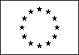 Informazioni personaliNome[Cognome, Nome, e, se pertinente, altri nomi ]Indirizzo[ Numero civico, strada o piazza, codice postale, città, paese ]NazionalitàEsperienza lavorativa• Date (da – a) [ Iniziare con le informazioni più recenti ed elencare separatamente ciascun impiego pertinente ricoperto. ]• Nome e indirizzo del datore di lavoro• Tipo di azienda o settore• Tipo di impiego• Principali mansioni e responsabilitàIstruzione e formazione• Date (da – a)[ Iniziare con le informazioni più recenti ed elencare separatamente ciascun corso pertinente frequentato con successo. ]• Nome e tipo di istituto di istruzione o formazione• Principali materie / abilità professionali oggetto dello studio• Qualifica conseguita• Livello nella classificazione nazionale (se pertinente)Capacità e competenze personaliAcquisite nel corso della vita e della carriera ma non necessariamente riconosciute da certificati e diplomi ufficiali.Prima lingua[ Indicare la prima lingua ]Altre lingue[ Indicare la lingua ]• Capacità di lettura[ Indicare il livello: eccellente, buono, elementare. ]• Capacità di scrittura[ Indicare il livello: eccellente, buono, elementare. ]• Capacità di espressione orale[ Indicare il livello: eccellente, buono, elementare. ]Capacità e competenze relazionaliVivere e lavorare con altre persone, in ambiente multiculturale, occupando posti in cui la comunicazione è importante e in situazioni in cui è essenziale lavorare in squadra (ad es. cultura e sport), ecc.[ Descrivere tali competenze e indicare dove sono state acquisite. ]Capacità e competenze organizzative  Ad es. coordinamento e amministrazione di persone, progetti, bilanci; sul posto di lavoro, in attività di volontariato (ad es. cultura e sport), a casa, ecc.[ Descrivere tali competenze e indicare dove sono state acquisite. ]Capacità e competenze tecnicheCon computer, attrezzature specifiche, macchinari, ecc.[ Descrivere tali competenze e indicare dove sono state acquisite. ]Capacità e competenze artisticheMusica, scrittura, disegno ecc.[ Descrivere tali competenze e indicare dove sono state acquisite. ]Altre capacità e competenzeCompetenze non precedentemente indicate.[ Descrivere tali competenze e indicare dove sono state acquisite. ]Patente o patentiUlteriori informazioni[ Inserire qui ogni altra informazione pertinente, ad esempio persone di riferimento, referenze ecc. ]Allegati[ Se del caso, enumerare gli allegati al CV. ]Max Punti 5Esperienze professionali maturate presso amministrazioni del Comparto Università nei peculiari ambiti di attività del profilo e con le caratteristiche del profilo medesimo, con contratto di lavoro subordinato e non subordinatoMaxPunti 25Valutazione del curriculum e della formazione culturale (partecipazione a corsi, convegni, seminari etc..) in relazione all’attività che il candidato dovrà svolgereMax Punti 20Titoli ulteriori rispetto al requisito di accesso (master, assegno di ricerca, scuole di specializzazione etc..)